xxx NOVADA VALSTS UN PAŠVALDĪBAS VIENOTAIS KLIENTU 
APKALPOŠANAS CENTRS 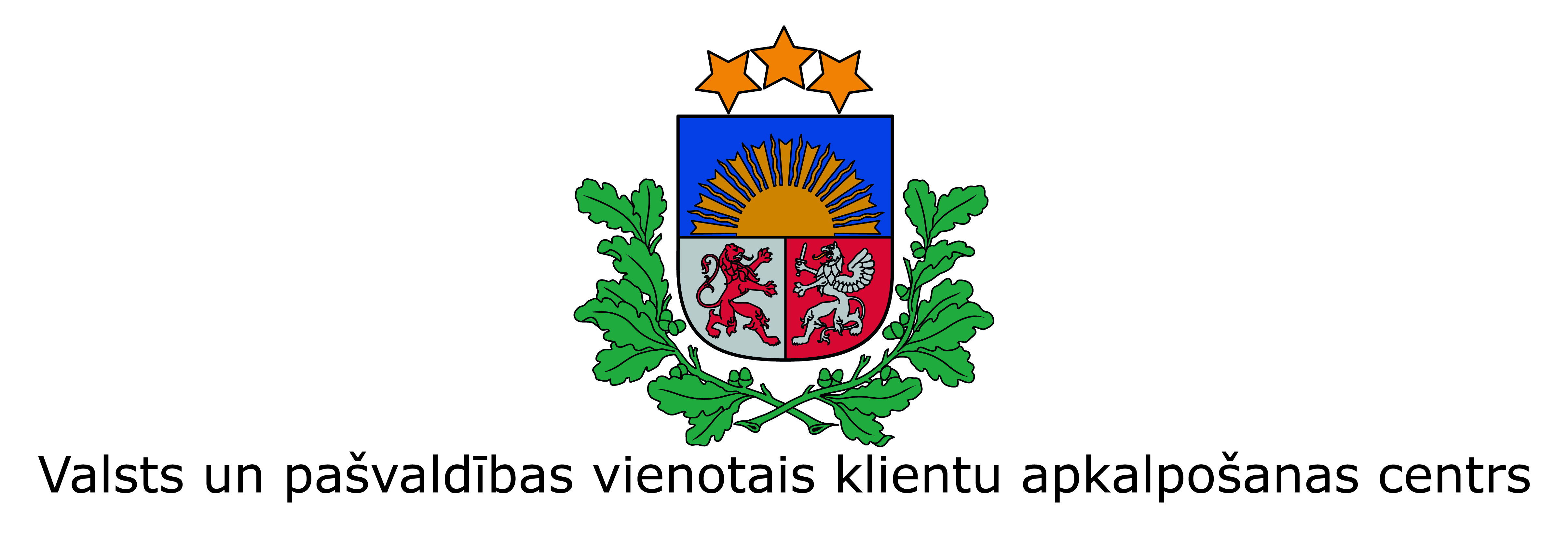 Adrese 
Novads, iela, LV-xxxx

Tālrunis 
xxxxxxxx

E-pasts
xxxxxx@pakalpojumucentri.lvVPVKAC darba laiks:
P. 8.00–13.00 un 14.00–17.00 
O. 8.00–13.00 un 14.00–17.00
T. 8.00–13.00 un 14.00–18.00
C. 8.00–13:00 un 14.00–17.00
Pk. 8.00–13.00 un 14.00–16.00
S., Sv. BRĪVSVPVKAC sniegtie pakalpojumi:Klātienē var pieteikt noteiktus šādu valsts iestāžu pakalpojumus: Valsts sociālās apdrošināšanas aģentūra;Valsts ieņēmumu dienests;Lauksaimniecības datu centrs.Tiek sniegta informācija par vairāku valsts iestāžu e-pakalpojumiem un palīdzība to lietošanā:Lauku atbalsta dienests;Nodarbinātības valsts aģentūra;Pilsonības un migrācijas lietu pārvalde;Uzņēmumu reģistrs;Valsts darba inspekcija;Valsts zemes dienests.UZMANĪBU – SVARĪGI!Lai saņemtu pakalpojumu VPVKAC, jāuzrāda personu apliecinošs dokuments – pase vai identifikācijas karte.Lai saņemtu e-pakalpojumu, nepieciešams autentificēties ar savu internetbanku, eID karti vai elektroniskā paraksta viedkarti. 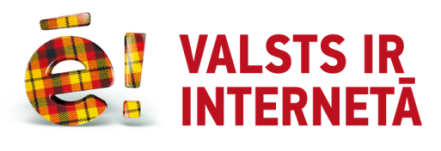 Uzzini vairāk par pašvaldībā pieejamajiem valsts pakalpojumiem arī www.latvija.lv/pakalpojumucentri 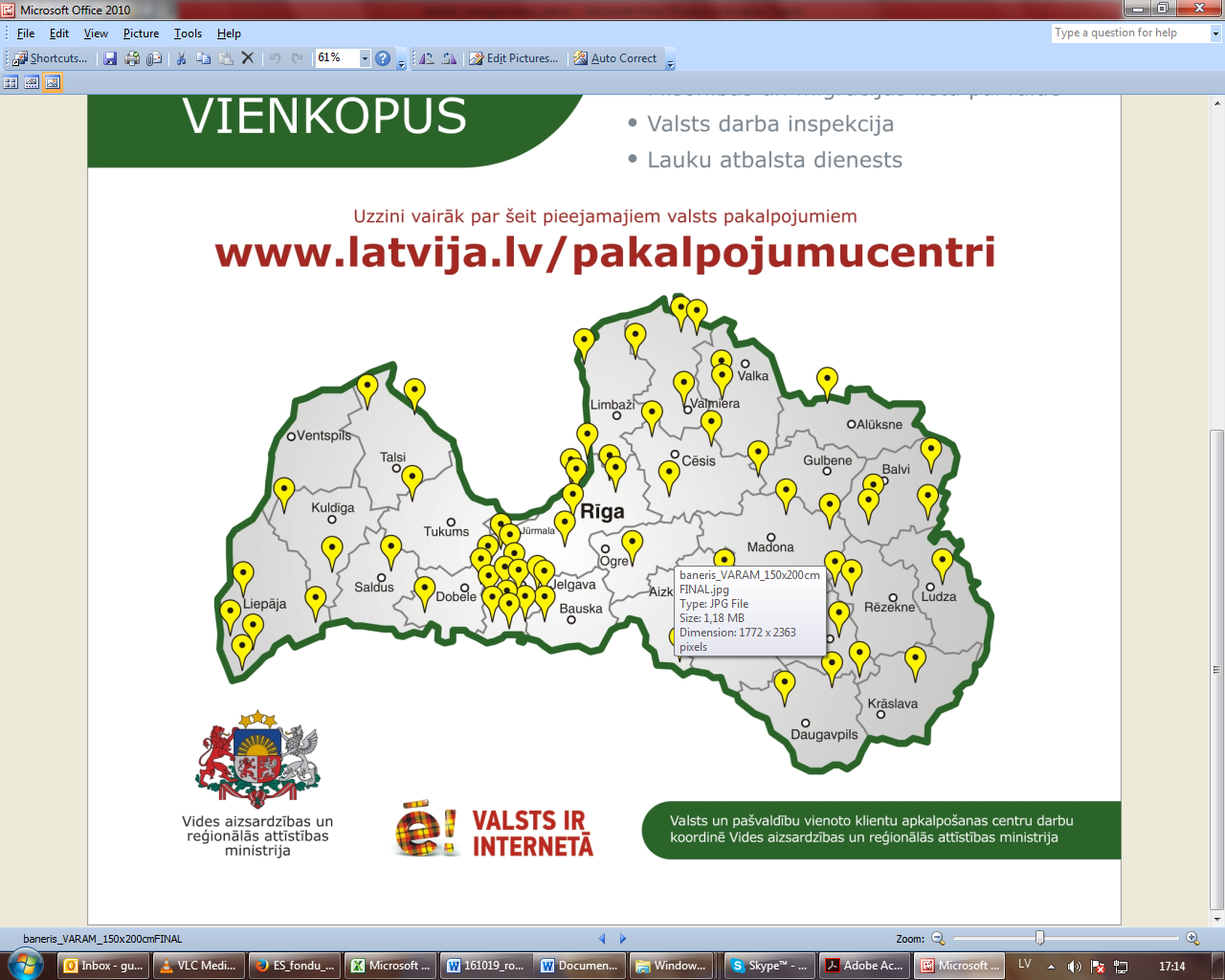 Pakalpojuma nosaukumsLauksaimniecības datu centrsLauksaimniecības datu centrsMājas (istabas) dzīvnieku reģistrācija valsts vienotajā dzīvnieku reģistra datubāzē un maksas iekasēšana no dzīvnieka īpašnieka par reģistrācijuKlātienespakalpojums(e-pakalpojums no 2017. gada)Lauku atbalsta dienestsLauku atbalsta dienestsInformēšana par platību maksājumu iesniegšanas kārtību un atbalsts elektroniskās pieteikšanas sistēmas pakalpojumu izmantošanāKonsultācijas(e-pakalpojums)Nodarbinātības valsts aģentūraNodarbinātības valsts aģentūraInformēšana par šādiem NVA pakalpojumiem:CV un vakanču reģistrēšanaKonsultācijas(e-pakalpojums)Bezdarbnieka un darba meklētāja statusa iegūšanaKonsultācijasInformatīvās dienas e-versijaKonsultācijasBezdarbnieka un darba meklētāja statusa iegūšanaKonsultācijasProfilēšanaKonsultācijasKarjeras pakalpojumiKonsultācijasApmācību monitoringsKonsultācijasDarba tirgus prognozesKonsultācijas(e-pakalpojums)Pilsonības un migrācijas lietu pārvaldePilsonības un migrācijas lietu pārvaldeInformēšana un atbalsts šādu e-pakalpojumu pieteikšanā:Dzīvesvietas deklarācijas iesniegšanaKonsultācijas(e-pakalpojums)Iesniegums par aizliegumu vai atļauju izmantot personas ķermeni, audus un orgānus pēc nāvesKonsultācijas(e-pakalpojums)Iesniegums par dzīvesvietas reģistrēšanu ārvalstīsKonsultācijas(e-pakalpojums)Latvijas pilsonības iegūšanas ceļvedis – konsultantsKonsultācijas(e-pakalpojums)Manā īpašumā deklarētās personasKonsultācijas(e-pakalpojums)Mani dati Iedzīvotāju reģistrāKonsultācijas(e-pakalpojums)Pārbaude, vai persona ir deklarēta norādītajā adresēKonsultācijas(e-pakalpojums)Pārbaude, vai persona ir iekļauta Iedzīvotāju reģistrā un vai nav ziņu par personas nāviKonsultācijas(e-pakalpojums)Pieteikšanās personu apliecinoša dokumenta izsniegšanaiKonsultācijas(e-pakalpojums)Reģistrācija balsošanai pa pastu vēlētājiem, kuri uzturas ārvalstīsKonsultācijas(e-pakalpojums)Personvārdu meklēšana personvārdu datu bāzēKonsultācijas(e-pakalpojums)Šengenas vīzas pieteikumsKonsultācijas(e-pakalpojums)Vēlēšanu iecirkņa noskaidrošanaKonsultācijas(e-pakalpojums)Vēlēšanu iecirkņa noskaidrošana vai maiņaKonsultācijas(e-pakalpojums)Uzņēmumu reģistrsUzņēmumu reģistrsInformēšana un atbalsts šādu e-pakalpojumu pieteikšanā:Izziņu pieprasīšana no Uzņēmumu reģistra vestajiem reģistriem.Konsultācijas(e-pakalpojums)Reģistrācija Uzņēmumu reģistra vestajos reģistros.Konsultācijas(e-pakalpojums)Valsts darba inspekcijaValsts darba inspekcijaIedzīvotāju informēšana un atbalsts šādu e-pakalpojumu pieteikšanā:Atzinums par nodarbinātā veselības un drošības apdraudējuma faktu darbā.Konsultācijas(e-pakalpojums)Darba inspekcijas sastādītā izmeklēšanas akta par notikušu nelaimes gadījumu darbā saņemšanaKonsultācijas(e-pakalpojums)Iesniegums Darba inspekcijai un Darba inspekcijas atbildes saņemšanaKonsultācijas(e-pakalpojums)Paziņojums par notikušu nelaimes gadījumu darbāKonsultācijas(e-pakalpojums)Darba devēju informēšana un atbalsts par šādiem e-pakalpojumiem:Darba devēja paziņojums Darba inspekcijai par novērstajiem pārkāpumiem.Konsultācijas(e-pakalpojums)Darba devēja sastādītā izmeklēšanas akta par notikušu nelaimes gadījumu darbā iesniegšana reģistrācijaiKonsultācijas(e-pakalpojums)Darba inspekcijas amatpersonas lēmuma apstrīdēšanaKonsultācijas(e-pakalpojums)Darba inspekcijas atļauja bērnu nodarbināšanaiKonsultācijas(e-pakalpojums)Darba inspekcijas izdoto administratīvo aktu darba devējiem par konstatētajiem pārkāpumiem saņemšanaKonsultācijas(e-pakalpojums)Darba inspekcijas sastādītā izmeklēšanas akta par notikušu nelaimes gadījumu darbā saņemšanaKonsultācijas(e-pakalpojums)Iesniegums Darba inspekcijai un Darba inspekcijas atbildes saņemšanaKonsultācijas(e-pakalpojums)Izziņa par darba tiesību būtiskiem pārkāpumiemKonsultācijas(e-pakalpojums)Paziņojums par darba devēja zaudējumiem, saistībā ar nelaimes gadījumu darbāKonsultācijas(e-pakalpojums)Paziņojums par notikušu nelaimes gadījumu darbāKonsultācijas(e-pakalpojums)Citu iestāžu informēšana par šādiem e-pakalpojumiem:Ārstniecības personas/iestādes paziņojuma par cietušo nelaimes gadījumā darbā sniegšanaKonsultācijas(e-pakalpojums)Darbavietas higiēniskais raksturojumsKonsultācijas (e-pakalpojums)Informācijas saņemšana no citām valsts institūcijām par iespējamiem pārkāpumiem Darba inspekcijas kompetences jomāKonsultācijas(e-pakalpojums)Izziņa par veselības traucējumu smaguma pakāpi nelaimes gadījumā darbāKonsultācijas(e-pakalpojums)Paziņojums par kriminālprocesa uzsākšanu, atteikumu uzsākt kriminālprocesu vai tā izbeigšanuKonsultācijas(e-pakalpojums)Ziņojums par arodslimības gadījumuKonsultācijas (e-pakalpojums)Valsts ieņēmumu dienestsValsts ieņēmumu dienestsIesniegumu pieņemšana par:Algas nodokļa grāmatiņuKlātienespakalpojumsGada ienākumu deklarāciju pieņemšanaKlātienespakalpojumsIedzīvotāju ienākuma nodokļa atvieglojumu reģistrēšanu/anulēšanuKlātienespakalpojumsIesniegums par VID izsniegtu identifikatoru un paroli EDS lietošanaiKlātienespakalpojumsAtbalsta sniegšana darbam ar EDS Konsultācija(e-pakalpojums)Valsts sociālās apdrošināšanas aģentūraValsts sociālās apdrošināšanas aģentūraIesniegumu pieņemšana un atbalsts e-pakalpojumu pieteikšanā:Apbedīšanas pabalstsKlātienespakalpojums(e-pakalpojums)Bezdarbnieka pabalstsKlātienespakalpojums(e-pakalpojums)Bērna invalīda kopšanas pabalstsKlātienespakalpojums(e-pakalpojums)Bērna kopšanas pabalstsKlātienespakalpojums(e-pakalpojums)Bērna piedzimšanas pabalstsKlātienespakalpojums(e-pakalpojums)Brīvprātīgi apdrošinātās personas reģistrācijaKlātienespakalpojums(e-pakalpojums)Ģimenes valsts pabalstsKlātienespakalpojums(e-pakalpojums)Informācija par sociālās apdrošināšanas iemaksām un apdrošināšanas periodiemKlātienespakalpojums(e-pakalpojums)Informācija par reģistrēto darba stāžu (līdz 1996. gadam)Klātienespakalpojums(e-pakalpojums)Informācija par piešķirtās pensijas/pabalsta/atlīdzības apmēruKlātienespakalpojums(e-pakalpojums)Informācija par izmaksai nosūtīto pensiju/pabalstu/atlīdzībuKlātienespakalpojums(e-pakalpojums)Informācija par VSAA ieturēto ienākuma nodokliKlātienespakalpojums(e-pakalpojums)Informācija par prognozējamo vecuma pensijas apmēruKlātienespakalpojums(e-pakalpojums)Informācija par valsts fondēto pensiju shēmas (pensiju 2.līmeņa) līdzekļu pārvaldītāja un ieguldījuma plāna maiņuKlātienespakalpojums(e-pakalpojums)Informācija par izmaksātajiem pabalstiem/pensijām/atlīdzībām un ieturēto ienākumu nodokliKlātienespakalpojums(e-pakalpojums)Informācija par apdrošinātās personas pensijas kapitāluKlātienespakalpojums(e-pakalpojums)Informācija par valsts fondēto pensiju shēmas dalībnieka reģistrāciju un ieguldījuma plāna izvēliKlātienespakalpojums(e-pakalpojums)Informācija par ieturējumiem no izmaksājamās pensijas/pabalsta/atlīdzībasKlātienespakalpojums(e-pakalpojums)Invaliditātes pensijaKlātienespakalpojums(e-pakalpojums)Klienta nāves gadījumā nesaņemtās pensijas/pabalsta/atlīdzības izmaksaKlātienespakalpojums(e-pakalpojums)Maternitātes pabalstsKlātienespakalpojums(e-pakalpojums)Pabalsts invalīdam, kuram nepieciešama kopšanaKlātienespakalpojums(e-pakalpojums)Pabalsts transporta izdevumu kompensēšanai invalīdam, kuram ir apgrūtināta pārvietošanāsKlātienespakalpojums(e-pakalpojums)Paternitātes pabalstsKlātienespakalpojums(e-pakalpojums)Pārmaksātās valsts sociālās apdrošināšanas iemaksasKlātienespakalpojums(e-pakalpojums)Personas datu vai izmaksas adreses maiņaKlātienespakalpojums(e-pakalpojums)Slimības pabalstsKlātienespakalpojums(e-pakalpojums)Valsts fondēto pensiju shēmas (pensiju 2.līmeņa) līdzekļu pārvaldītāja un ieguldījumu plāna maiņaKlātienespakalpojums(e-pakalpojums)Valsts fondēto pensiju shēmas (pensiju 2.līmeņa) dalībnieka reģistrāciju un ieguldījumu plāna izvēleKlātienespakalpojums(e-pakalpojums)Valsts sociālā nodrošinājuma pabalstsKlātienespakalpojums(e-pakalpojums)Vecāku pabalstsKlātienespakalpojums(e-pakalpojums)Vienreizējs pabalsts mirušā pensionāra laulātajam (pensionāram)Klātienespakalpojums(e-pakalpojums)Valsts fondēto pensiju shēmas (pensiju 2.līmeņa) dalībnieka konta izrakstsKlātienespakalpojums(e-pakalpojums)Vecuma pensijas pārrēķins sakarā ar uzkrāto pensijas kapitālu periodā pēc pensijas piešķiršanas/pārrēķināšanasKlātienespakalpojums(e-pakalpojums)Valsts zemes dienestsValsts zemes dienestsInformēšana par šādiem pakalpojumiem un atbalsts e-pakalpojumu pieteikšanā:Atsavināšanas aizlieguma atzīmes reģistrācija vai dzēšana Kadastra informācijas sistēmāKonsultācijaBūves un telpu grupas kadastrālā uzmērīšana ar datu reģistrāciju / aktualizāciju Kadastra informācijas sistēmāKonsultācijaBūves vai telpu grupas kadastrālās uzmērīšanas lietas sagatavošanaKonsultācijaBūvju stāvplānu, telpu grupu plānu saņemšana vektordatu formātā Konsultācija(e-pakalpojums).Dokumenta kopijas saņemšana no Valsts zemes dienesta arhīva Konsultācija(e-pakalpojums).Dokumenta noraksta vai izraksta saņemšana no Valsts zemes dienesta arhīvaKonsultācijaDatu aktualizācija par kadastra subjektu Kadastra informācijas sistēmāKonsultācijaDatu atlase un izvade par konkrētiem objektiem vai apgabaliem pēc definētiem parametriem Konsultācija(e-pakalpojums)Datu reģistrācija/aktualizācija Kadastra informācijas sistēmā uz iesniegtā dokumenta pamata, kas nav kadastrālās uzmērīšanas dokuments Konsultācija(e-pakalpojums)Ēkas datu aktualizācija Kadastra informācijas sistēmā no VZD arhīva dokumentiemKonsultācijaĒkas nolietojuma aktualizācija Kadastra informācijas sistēmā ar apsekošanu apvidūKonsultācijaIespējamās kadastrālās vērtības aprēķināšana un dokumentu sagatavošanaKonsultācijaInformācija par nekustamā īpašuma vēsturisko vērtību Konsultācija(e-pakalpojums)Inženierbūves datu reģistrācija / aktualizācija Kadastra informācijas sistēmā uz inženierbūves deklarācijas pamataKonsultācijaKadastra informācija mantojuma lietaiKonsultācijaKadastra informācija par nekustamo īpašumu (piederība un sastāvs)KonsultācijaKadastra teksta datu pārlūkošana bez līgumsaistībām Konsultācija(e-pakalpojums)Mani dati Kadastrā Konsultācija(e-pakalpojums)„Mans konts” Valsts zemes dienesta datu publicēšanas un e-pakalpojumu portālā kadastrs.lv Konsultācija(e-pakalpojums)Mobilā aplikācija kadastrs.lvKonsultācijaNekustamā īpašuma reģistrācija Kadastra informācijas sistēmā.KonsultācijaNekustamā īpašuma sastāva maiņa Kadastra informācijas sistēmā Konsultācija(e-pakalpojums)Pieteikties juridiskās personas kadastrs.lv konta izveidei Konsultācija(e-pakalpojums)Prognozētās kadastrālās vērtības aprēķināšana un dokumentu izsniegšana.KonsultācijaTipveida kadastra informācijas teksta dati par kadastra objektu Konsultācija(e-pakalpojums)Tipveida kadastra informācijas telpiskie dati par kadastra objektuKonsultācijaValsts zemes dienesta ģeotelpisko datu lejupielāde bez līgumsaistībām Konsultācija(e-pakalpojums)Valsts zemes dienesta ģeotelpisko datu pārlūkošana Konsultācija(e-pakalpojums)Valsts zemes dienesta tematisko karšu pārlūkošana Konsultācija(e-pakalpojums)Valsts zemes dienestā reģistrēto pasūtījumu statusu izsekošana un jaunu pasūtījumu noformēšana Konsultācija(e-pakalpojums)Zemes robežu plāna sagatavošana uz arhīva dokumentu pamataKonsultācijaZemes vienības daļas reģistrācija Kadastra informācijas sistēmā, neveicot kadastrālo uzmērīšanu Konsultācija(e-pakalpojums)